        WOLVERHAMPTON CRICKET CLUB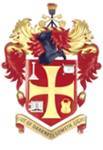               Danescourt Road  Tettenhall  Wolverhampton WV6 9BJ                               MEMBERSHIP APPLICATION  2018/19 SEASON                                                                                                    Playing Membership:      Senior Players please contact Mike Smith on 07973 559917 or Tariq Ali on 07862 250934.  Players under 18 on 1st September 2017 should complete a Junior Application Form obtainable from Vicky Margetts 07887 715389.     Social Membership: WCC welcomes new members.  Please complete and return the form below (including appropriate payment) to The Membership Secretary at  Wolverhampton Cricket Club, see address above.  Enquiries: Please ring 07867 526 706.       	   	         …………………………………………………………………………………………………………………………………              APPLICATION FOR SOCIAL MEMBERSHIP 2018/19I wish to become a social member of Wolverhampton Cricket ClubFull name: ______________________________________________________Address: ________________________________________________________ Postcode _______     Tel: _____________ Mobile: ______________________   e-mail __________________________________________________________Signed: _______________________________Please print name Please give the name of an existing Club contact who is known to you, if applicable: _________________________________________________________________________     Your application will be passed to The Management Committee and processed at the next committee meeting. Your membership will be confirmed directly to you in writing by The Membership Secretary. Please include full payment of £50 with your application. Cheques should made payable to Wolverhampton Cricket Club.